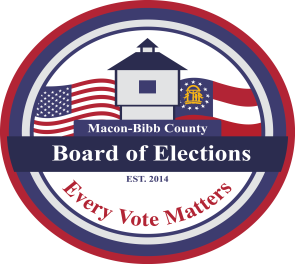 GEORGIA, BIBB COUNTYNOTICE OF EARLY PROCESSING OF MAILED ABSENTEE BALLOTS GENERAL AND SPECIAL ELECTION – NOVEMBER 8, 2022In accordance with the O.C.G.A. §21-2-386 (a) (3) notice is hereby given that prior to 7:00 p.m. on Tuesday, November 8, 2022, the Macon-Bibb County Board of Elections shall be authorized to open the outer envelope of accepted absentee ballots, remove the contents including the absentee ballot and scan the absentee ballot using one or more ballot scanners in accordance to law, and may continue tabulating until all accepted absented absentee ballots cast in the General and Special Election have been counted as prescribed below:Beginning at 9:00 a.m. on Friday, November 4, 2022 (9:00 a.m. –5 p.m.),Monday, November 7th (8:30a.m. – 5:30p.m.) & Tuesday, November 8th (8:30a.m.-completion)Macon-Bibb County Board of Elections Office2525 Pio Nono Avenue, Macon, GA  31206(478) 621-6622	Email:  Absentee@maconbibb.us During this time, the election staff and those designated to the vote review/duplication panel, and official monitors will be sequestered to ensure vote totals secrecy prior to the close of the election.  No television, cell phones, electronic devices, or outside visitors will be permitted.  The results of the absentee ballot tabulation will not be reported before 7:00 p.m.Official Monitors/ObserversThe superintendent may make reasonable regulations, that the designated official monitors from political parties shall follow so that they do not interfere with election officials in any way with the processing of ballots or the conduct of the election.Official Monitors are allotted preference over unofficial public observers.Will be required to sign in upon arrival and adhere to all laws and guidelines.Limitations may be made based on the number of monitors and persons desiring to observe.No cell phone or electronic devices are permitted.After the close of the polls, observers will be allowed to admittance as space safely permits.		